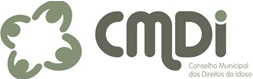 CONVOCAÇÃOO Presidente do Conselho Municipal dos Direitos do Idoso, no uso de suas atribuições legais, que lhe confere a Lei Municipal nº 4.776 de 12 de novembro de 2004, CONVOCA o Senhor (a) Conselheiro (a), para Reunião Ordinária deste Conselho.Data: 13/04/2018 (sexta feira)         Horário: 14h00min Local: Edifício CPC – Sala 705BPAUTA:  Leitura e aprovação da Pauta  Leitura e aprovação da Ata: ata nº 292/2018 Aprovação da justificativa de faltas de conselheiro(a): Visitas ao CCI e Famílias Acolhedoras e processo de inscrição no CMDIQuestões sobre transporte coletivo urbanoPlanejamento de atividades: Campanha do cuidado ao idoso, capacitação em avaliação multidimensional do idoso e dia do idoso.Prestação de contas: Assistência SocialProposta atividade multa ética Correspondências expedidas:- e-mail 16/02/2018: encaminhando o protocolo das denúncias que ainda não foram respondidas, para o Delegado de Polícia da DPCAMI, Gabriel Marcondes.- Ofício nº 001/2018: ao Sr. Clodoaldo Antônio de Sá, coordenador do Programa de Pós-graduação em Ciências da Saúde da UNOCHAPECÓ, pedindo que promova campanhas educativas com a finalidade de sensibilizar e conscientizar a comunidade sobre a violência contra o idoso.Correspondências recebidas:- E-mail 16/02/2018: de Gabriel Marcondes, Delegado de Polícia da DPCAMI, informando que tomou conhecimento do procedimento das denúncias anônimas (disque 100) na DPCAMI e pedindo à secretaria executiva que envie o protocolo das denúncias que ainda não foram respondidas.- E-mail 16/02/2018: de Gabriel Marcondes, Delegado de Polícia da DPCAMI, dando retorno sobre as denúncias que foram apuradas até essa data.- E-mail 02/04/2018: de Eduardo Sens dos Santos, Promotor de Justiça da 13ª promotoria de Justiça de Chapecó, solicitando a este conselho informações acerca do cumprimento da gratuidade no transporte coletivo para pessoas acima de 60 anos.Informes Gerais: Chapecó, 09 de abril de 2018.Odalir Schneider Presidente